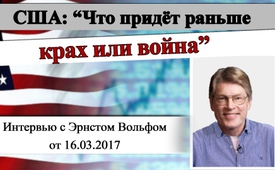 США: „Что придёт раньше крах, или война?“  (Интервью с Эрнстом Вольф 16.03.2017)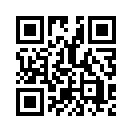 „США, практически, стоят перед гражданской войной“, - считает экономический эксперт и автор книг Эрнст Вольф. Причиной этому, по его мнению, является большое социальное неравенство в США, как и огромная долговая нагрузка страны. В интервью со „Sputnik“ (спутник) эксперт в этой взаимосвязи предупреждает об опасности большой войны как следствие кризиса.„США, практически, стоят перед гражданской войной“, - считает экономический эксперт и автор книг Эрнст Вольф. Причиной этому, по его мнению, является большое социальное неравенство в США, как и огромная долговая нагрузка страны. В интервью со „Sputnik“ (спутник) эксперт в этой взаимосвязи предупреждает об опасности большой войны как следствие кризиса.
„Я думаю, что вопрос, который сейчас стоит, вообще-то очень трагичен. Это вопрос: что придёт раньше? Будет сначала крах, или сначала будет война?“ Вольф описывает угрозу войны, как реальность: „Я предполагаю, что для США средством предотвращения совсем большого кризиса будет война и, причём на Ближнем Востоке. Я предполагаю, что война на Ближнем Востоке ещё очень сильно расширится, [...]. Я думаю, что перспективы на данный момент весьма опасны". 

Послушайте теперь пятиминутное интервью с Эрнстом Вольфом.

Nun abspielen ab Minute 3:42

https://de.sputniknews.com/wirtschaft/20170316314914330-crash-krieg-krise-usa/



Интервью с Эрнстом Вольфом


(Sputnik:) Давайте посмотрим на США. Там Федеральная резервная система хочет повысить ставки. Это было бы уже третьим повышением ставок после финансового кризиса. Что это означает для мировой экономики?

(Ernst Wolff:) Повышение процентных ставок конечно не в интересах большой финансовой индустрии, но с другой стороны это повышение ставок должно демонстрировать миру, что американская экономика на хорошем пути. Следствием этого повышения процентов, которое, по моему мнению, будет очень маленьким, очень незначительным повышением, будет небольшое ослабление акций на биржах. Но это в свою очередь не встревожит большие финансовые институты, так как они будут делать ставку на снижение курса. Это, в лучшем случае, коснётся большого числа малых вкладчиков по всему миру. Но что очень важно при всём этом развитии в США, это то, что финансовая индустрия США в настоящее время находится в абсолютном подъёме, и, причём из-за обещанного смягчения налогов и дерегулирования (снятия ограничений), и ликвидации экологических стандартов и т.д. То есть все эти льготы, которые она переживает благодаря Дональду Трампу. Это вообще-то решающее. То есть, что касается повышения ставок, я тоже предполагаю, что будет только это одно повышение процентных ставок, а затем наступит относительный покой на этом фронте. Другими словами, это повышение процентов ни в коем случае не будет иметь больших последствий.

(Sputnik:) Это значит, что Дональд Трамп действительно своим курсом мог бы иметь успех?

(Ernst Wolff:) Долгосрочно он его ни в коем случае не будет иметь. Но для меня так, что Дональд Трамп является просто последним ставленником американской финансовой индустрии, чтобы ещё раз сорвать мощнейший куш, прежде чем потом действительно придёт к большому краху. Потому что этими льготами на налоги и дерегулированием он приносит пользу только большим финансовым институтам. Обещанные им рабочие места ни в коем случае не будут возвращены в США, а если какие и вернут, то только низкооплачиваемые. И это его приведёт к конфликту с собственной базой. Так что я в последующие месяцы ожидаю в США особенно дикие времена. Прежде всего потому, что народ заметит, что от всех этих предвыборных обещаний Дональда Трампа им нет никакой пользы.

(Sputnik:) Да, и сегодня Дональд Трамп должен взять ещё один барьер: 15-го марта в США начал действовать потолок государственного долга. Это означает, что начиная с этого дня в США нельзя больше ни на доллар наращивать долг. Потому что по собственному сообщению потолок в 20 триллионов долларов они уже перешагнули. Что предстоит сегодня ещё американскому президенту Дональду Трампу?

(Ernst Wolff:) Я думаю, ему предстоит то же самое, как его предшественнику. Я думаю, будет тот же сценарий. Сначала вокруг этого дела немного поднимут шум, а потом потолок снова поднимут вверх. При этом важно увидеть этот потолок в соотношении с экономической мощью США. Соотношение долга США к ВВП в 2007 году составляли 64%. Это было за год перед большим кризисом. И это соотношение составляет сегодня 107%. Это означает, что страна сегодня в намного худшем состоянии. В то же время разрыв в социальном неравенстве необычайно возрос. Это значит, что у США огромная проблема и откладывание установления потолка задолженности, а это непременно будет сделано, нам всего лишь указывает на то, в каких глубоких проблемах находятся США. 

(Sputnik:) Мы теперь затронули несколько пунктов, несколько стран, которые изменятся в скором времени. Как будет выглядеть мировая экономика через 24 часа?

(Ernst Wolff:) Ну, за 24 часа ничего существенно не изменится. Но мы в любом случае находимся в нисходящей спирали, и проблем не станет меньше, а напротив, они растут повсюду. В любом случае ЕС под очень большой нагрузкой, потому что в далёкой перспективе ЕС не выживет. США стоят практически перед гражданской войной, потому что социальное неравенство приняло там исторические масштабы, долговая нагрузка стала огромной, и, я думаю, что важный вопрос, который сейчас напрашивается, это вообще-то трагический вопрос. Это вопрос: что придёт раньше крах или война? Мы ведь видим, что в настоящее время повсюду идёт наращивание вооружений. И на самой вершине этого наращивания стоят США. А США держат на прицеле три потенциальных военных противника: это Россия, затем Китай и третья страна, это Иран. И я предполагаю, что для США средством предотвращения большого кризиса будет война, и, причём на Ближнем Востоке. Я предполагаю, что война на Ближнем Востоке ещё необычайно расширится, потому что низкая цена на нефть очень мешает стоящей за этим финансовой индустрии США. Я думаю, что перспективы на данный момент очень и очень опасны.от hm.Источники:https://de.sputniknews.com/wirtschaft/20170316314914330-crash-krieg-krise-usa/Может быть вас тоже интересует:---Kla.TV – Другие новости ... свободные – независимые – без цензуры ...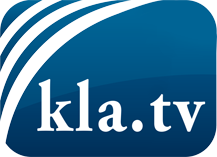 О чем СМИ не должны молчать ...Мало слышанное от народа, для народа...регулярные новости на www.kla.tv/ruОставайтесь с нами!Бесплатную рассылку новостей по электронной почте
Вы можете получить по ссылке www.kla.tv/abo-ruИнструкция по безопасности:Несогласные голоса, к сожалению, все снова подвергаются цензуре и подавлению. До тех пор, пока мы не будем сообщать в соответствии с интересами и идеологией системной прессы, мы всегда должны ожидать, что будут искать предлоги, чтобы заблокировать или навредить Kla.TV.Поэтому объединитесь сегодня в сеть независимо от интернета!
Нажмите здесь: www.kla.tv/vernetzung&lang=ruЛицензия:    Creative Commons License с указанием названия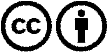 Распространение и переработка желательно с указанием названия! При этом материал не может быть представлен вне контекста. Учреждения, финансируемые за счет государственных средств, не могут пользоваться ими без консультации. Нарушения могут преследоваться по закону.